Муниципальное автономное учреждение дополнительного образованияЗАТО Северск«Детская школа искусств»ПОЛОЖЕНИЕдокументах об освоении дополнительных предпрофессиональных  программ в области искусств  I. Общие положения1.1. В соответствии с Федеральным законом от 29.12.2012г. № 273-ФЗ  «Об образовании в Российской Федерации»  муниципальное автономное учреждение дополнительного образования ЗАТО Северск «Детская школа искусств»   (далее – Учреждение) реализует дополнительные  предпрофессиональные   программы.1.2. По окончании освоения дополнительных предпрофессиональных программ Учреждение   выдает обучающимся, освоившим образовательную программу и прошедшим итоговую аттестацию, Свидетельство об освоении дополнительной предпрофессиональной  программы, подписанное директором, председателем и секретарем комиссии по итоговой аттестации,  заверенное печатью Учреждения   (Приложение № 1).1.3. Обучающимся, не завершившим образование или не прошедшим итоговую аттестацию, выдается справка установленного образца (Приложение №2). 	II. Форма свидетельства об освоении дополнительной  предпрофессиональной  программы2.1. Форма свидетельства об освоении дополнительной предпрофессиональной  программы в области искусств, утверждена Приказом Министерства культуры Российской Федерации от 10 июля 2013г. № 975   «Об утверждении формы свидетельства об освоении дополнительных предпрофессиональных программ в области искусств» состоит из титула лицевой стороны и титула оборотной стороны.2.2. На титуле лицевой стороны пишется название свидетельства, на титуле оборотной стороны констатируется фамилия, имя, отчество обучающегося, сроки освоения программы, наименование программы, название и адрес образовательного учреждения.2.3. Вторая часть содержит сведения об успеваемости - перечень дисциплин учебного плана, выпускных экзаменов и их оценка.III.Оформление документации3.1. Документация по оформлению и выдачи Свидетельства об окончании Учреждения выделяется в отдельное делопроизводство.3.2. Свидетельство оформляется в соответствии со сводной ведомостью учета успеваемости обучающихся. 3.3. Свидетельство выдается каждому обучающемуся под его роспись в      Книге учета выдачи свидетельства Приложение  1Образец свидетельства об освоении предпрофессиональных программЛицевая сторонаЛевая часть	Правая частьСВИДЕТЕЛЬСТВОоб освоении дополнительныхпредпрофессиональных программ в области искусствОбратная сторонаПриложение  2Томская областьгородской округзакрытое административно-территориальное образование СеверскМуниципальное автономное учреждение дополнительного образованияЗАТО Северск  «Детская школа искусств»(МАУДО ДШИ)ул. Курчатова, д.7, г. Северск,  Томской обл., 636039 тел. (3823) 52-35-80,  факс (3823) 52-36-96,  54-78-95, E-mail: musik@tomsk-7.ru, dshi-seversk@mail.ruОКПО 12439787, ОГРН 1137024001311, ИНН/КПП 7024037965/702401001СПРАВКАДана ____________________________________________________________________________________ года рождения, в том, что он (она) с 20  _____ года по 20 ______год обучался (-ась) в  Муниципальном автономном  учреждении ЗАТО Северск «Детская школа искусств»  ___________________ по дополнительной предпрофессиональной  программе в области музыкального / хореографического искусства _________________________________________"Класс преподавателя __________________________________________________________________________Характеристика________________________________________________________________________________________________________________________________________________________________________________________________________________________________________________________________________________________________________________________________________________________________________Причина выбытия _______________________________________________________________ Дата выбытия ___________Директор_________________                  ____________________        (подпись)                 (расшифровка подписи)Регистрационный номер ____________________Дата выдачи « ____» _____________ 20 _____ г.  М.П.ПРИНЯТО Педагогическим  советомпротокол № 1 от 19.06.2017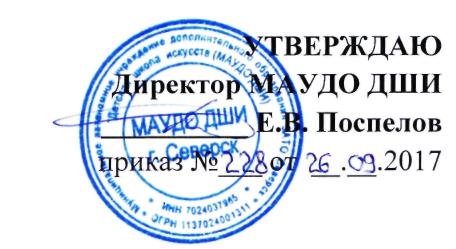                                          Левая часть                                       Правая часть                                       Правая часть                                       Правая частьСВИДЕТЕЛЬСТВОСВИДЕТЕЛЬСТВОНаименование учебных предметовИтоговая оценкаСВИДЕТЕЛЬСТВОНаименование учебных предметов обязательной частиНаименование учебных предметов обязательной частиНаименование учебных предметов обязательной частиНаименование учебных предметов обязательной частивыдано ____________________________________выдано ____________________________________(фамилия, имя, отчество)об освоении дополнительной предпрофессиональнойпрограммы в области искусств:программы в области искусств:__________________________________________________________________(наименование программы)__________________________________________________________________Муниципальное  автономное учреждение дополнительного образования ЗАТО Северск «Детская школа искусств»Муниципальное  автономное учреждение дополнительного образования ЗАТО Северск «Детская школа искусств»Наименование учебных предметов вариативной частиНаименование учебных предметов вариативной части(наименование образовательной организации)ЗАТО Северск Томской областиЗАТО Северск Томской области(месторасположение образовательной организации)_________________________________Наименование выпускных экзаменов_________________________________(срок освоения программы)(срок освоения программы)Регистрационный № ____________________Регистрационный № ____________________Регистрационный № ____________________Председатель комиссии поПредседатель комиссии поДата выдачи «___» _______________ 20___ годаитоговой аттестации  __________ / ________________итоговой аттестации  __________ / ________________итоговой аттестации  __________ / ________________(подпись)(фамилия)(фамилия)Директор  __________ / _________________Секретарь комиссии поДиректор  __________ / _________________итоговой аттестации  __________ / ________________итоговой аттестации  __________ / ________________итоговой аттестации  __________ / ________________                               (подпись)        (фамилия, имя, отчество)(подпись)(расшифровка подписи)(расшифровка подписи)М.П.